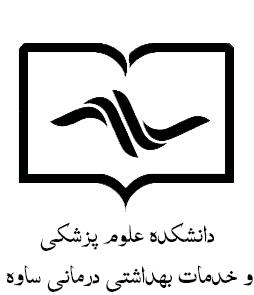 1- میزان پیشرفت فازهای مصوب طبق برنامه کاری:تقاضا دارد گزارش عملكرد واحد فناور را به طور خلاصه و مفيد در قالب پاسخ به محورها و سوال‌هاي زير ارائه نماييد.- توسعه محصول و خدمات جدید:3- اخذ مجوزها، استانداردها و تاییدیه ها:4- ثبت اختراع، علائم تجاری، مقاله و اختراع، ارائه سمینارهای علمی، عضویت در مجامع علمی، فنی و تخصصی:5- سایر محصولات و خدمات یا قراردادهای تحقیقاتی منعقد شده:6 - قراردادهای خاتمه یافته فروش محصول یا خدمت( شرح، زمان، مبلغ قرارداد، مبلغ دریافت شده):- قراردادهای جاری فروش محصول یا خدمات( شرح، زمان، مبلغ قرارداد، مبلغ دریافت شده):8- مشتریان فعلی شرکت:9- موقعیت در مقابل رقبا:10- فرضیات یا پیش بینی بازار در چند ماه آینده چیست؟11- تامین منابع مالی غیر مرکز رشدی شامل(محل تامین، مبلغ، مبلغ دریافت شده):12- اقدامات انجام شده جهت بازاریابی:13- اثر بخشی فعالیت های اقتصادی(هزینه/درآمد): تراز آزمایشی14- ساختار شرکت(چارت و . . .):15- آیین نامه های تدوین شده داخلی شرکت:16-عملکرد مدیر عامل و نیروهای محوری:17-قرارداد با پرسنل شرکت/لیست بیمه:18- سیستم اداری و بایگانی شرکت/لیست بیمه:19- دوره های آموزشی گذرانده شده:20- وجود برنامه برای تکمیل نیروی کار:21- وجود سیستم اطلاع رسانی و تبلیغات:22- سایر موارد(شرکت در نمایشگاه ها، کارگاه ها ی آموزشی و . . .):نام و نام خانوادگی نماینده شرکت:                                                                                     تاریخ و امضاءاظهار نظر مدیر مرکز رشد:نام شرکت:عنوان ایده محوری:گزارش شماره‌ي ......... از تاريخ   /   /       تا    /   /گزارش شماره‌ي ......... از تاريخ   /   /       تا    /   /شماره فازشرح فازشروعخاتمهدرصد تحقق